Преподаватель Шальнева Галина Владимировна.                                                                         Взаимодействие:  е-mail: shalneva_galina@mail.ru , в контакте https://vk.com/id333775513, общий чат в   WhatsApp , тел. 89991334653.                                                                                           Периодичность контроля: 1 раз в неделю.                                                                                                    Форма контроля: просмотр творческих работ, скриншоты, текстовые и аудио рецензии.1 класс.  Предмет: «Основы изобразительной грамоты и рисование».                                            Понедельник . (2 часа) Тема: «Техника работы гуашью. Выразительные возможности белой краски и ее оттенков».                                                                                                            Задание: выполнение этюда «Зайчик зимой» .                                                                                                              Цель: составление оттенков белого цвета путем смешивания с различными цветами.                                                                                 Задачи:                                                                                                                                                               -  познакомится со свойствами гуаши.                                                                                                                   – выполнить этюд в технике работы гуашью.                                                                                                              Материалы и инструменты: формат А3, гуашь,  кисти круглые и плоские,  губка.    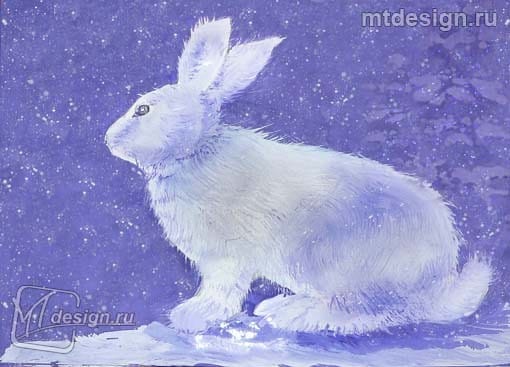 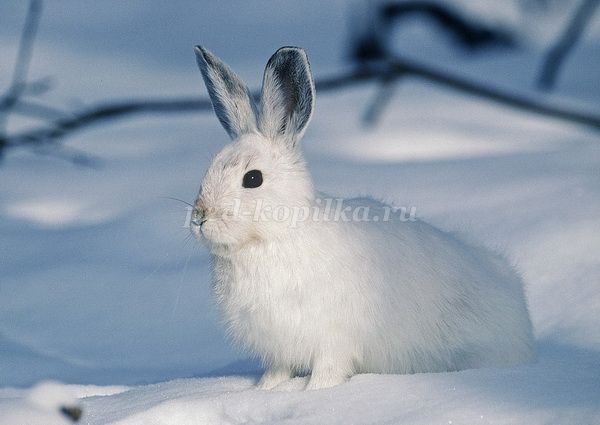 1 класс.   Предмет: «Прикладное творчество».                                                                                                         Среда.(2 часа)                                                                                                                                                         Тема: « Матрешка»                                                                                                                               Задание: Полховско-Майданская матрешка.                                                                                           Цель: Знакомство с последовательностью росписи матрешки.                                                                                                                                                    Задачи:                                                                                                                                                                                                                                                                          – расписать матрешку в полховско-майданской традиции.                                                                                             Материалы и инструменты: формат А3, гуашь, кисти.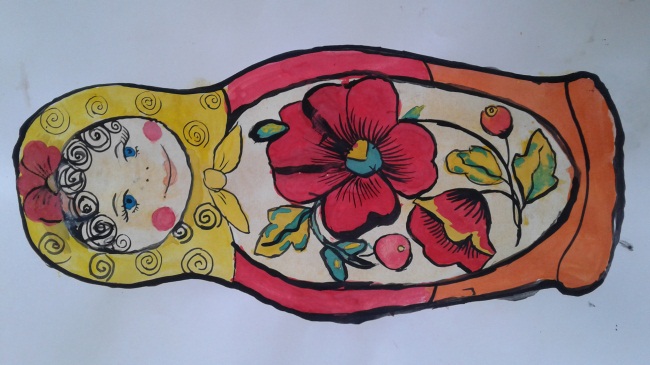 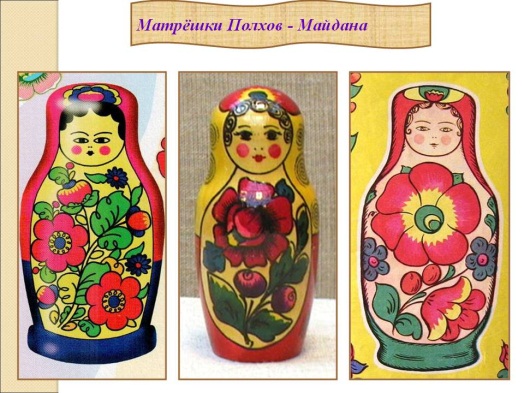 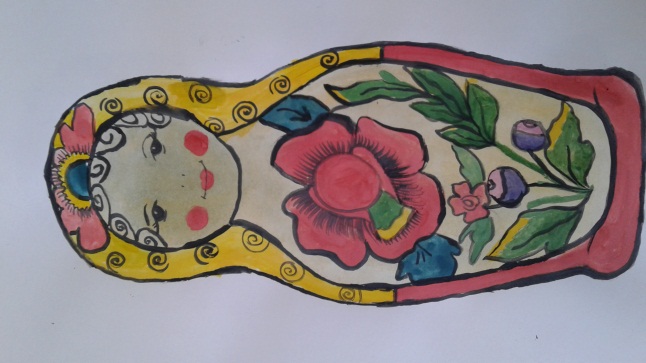 1 класс. Предмет: «Лепка».                                                                                                                                     Пятница.  (2 часа)                                                                                                                                             Тема: «Создание сложной формы с последующим декорированием»                                                                                                                               Задание: «Печатный пряник».                                                                                                                                                          Цель:                                                                                                                                                                         - формирование способности добиваться выразительности образа                                                                                                                                                                                                            Задачи:                                                                                                                                                            - развитие фантазии                                                                                                                                                         – выполнить декоративный рельеф.                                                                                                          Материалы и инструменты: пластилин, цветной картон, простой карандаш, стеки , салфетка для рук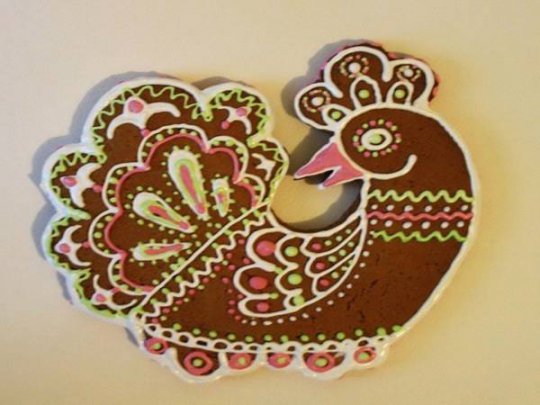 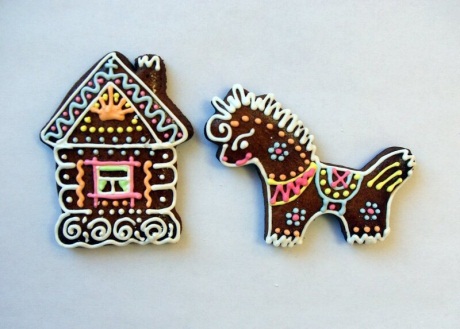 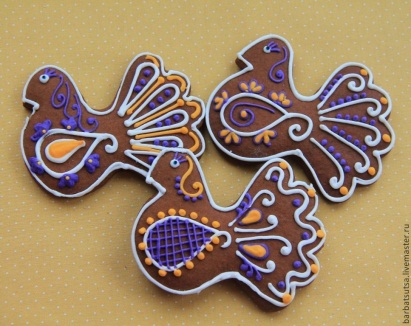 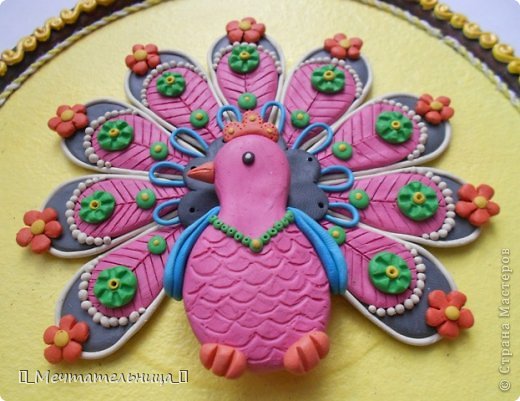 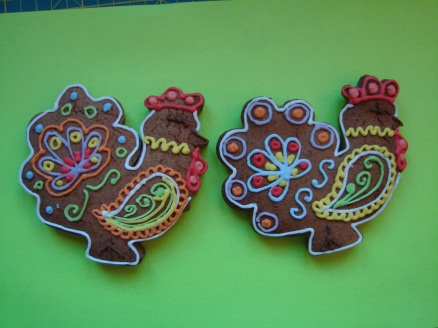 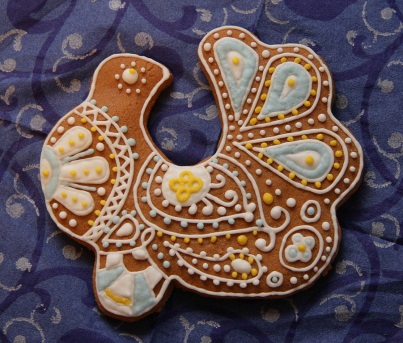 1 класс. Предмет: «Беседы об искусстве».                                                                                             Суббота . ( 1 час)   Тема: « Способы работы с цветом. Пастель».                                                                                                             Цель:                                                                                                                                                                    - продолжение знакомства с художественным материалом «пастель».                                                                                                                                                            – приобретение навыков работы масляной  пастелью.                                                                                     Задачи: Выполнить рисунок букета цветов масляной  пастелью.                                                               Материалы и инструменты: картон,  масляная  пастель.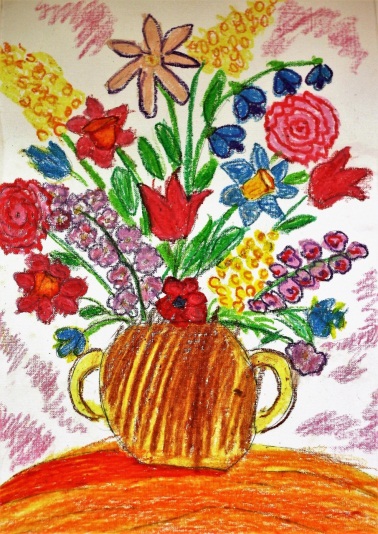 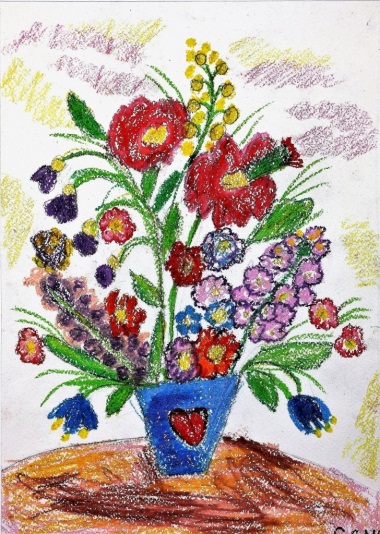 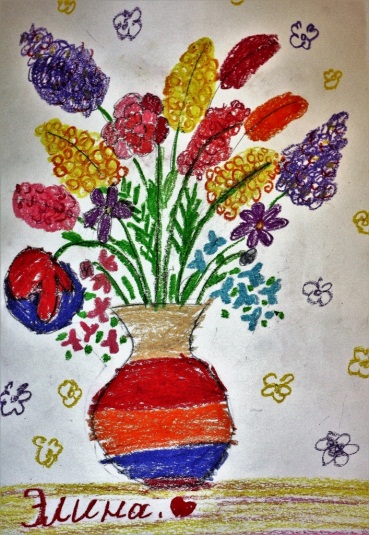 